Шахменов Данияр, обучающийся Тоболовской школы с 20 по 25 марта 2025г примет участие в работе образовательной смены для участников региональной базы данных талантливых детей  и молодежи_Тюменской области «Кванторианские каникулы». Данияр активный участник конкурсов и мероприятии проводимых на базе центра «Точка Роста»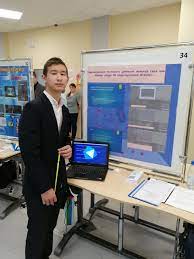 